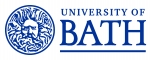 Job DescriptionPerson SpecificationJob title:Lead Sports Massage TherapistDepartment/School:Sports Development and RecreationGrade:6 (0.5 FTE)Location:University of Bath premisesJob purposeDelivering Sports Massage/Soft Tissue Therapy to a range of customer groups including commercial, student, staff, and performance clients & athletes. Supporting the work of staff, and activities of the Physio and Sports Science Centre (PSSC). Working with other staff to develop and deliver CPD activities to Sports Massage Therapists and to lead the Sports Massage Team. Source and nature of management provided Sports Science and Medicine ManagerStaff management responsibilityLine Management of Sports Massage Therapist/sSpecial conditions The post holder will be expected to work some evenings and weekends depending on the requirements of the Clinic. A DBS check and clearance will be required.Main duties and responsibilities Main duties and responsibilities 1Deliver appropriate assessment, treatment and education to individual clients.2To maintain professional conduct in accordance with the standards set by the Sports Massage Association/ISRM.3Keep documentation on all aspects of athlete and client injury management in accordance with the standards set by the Physio and Sports Science Centre and either the SMA/ISRM.4Use Freehand computer system to record notes and manage patient care.5Understand and practise client confidentiality.6Manage Massage Therapy Staff professionally and personally. 7Provide field/court side support for Team Bath squads/other clients as required. 8Develop and deliver continual professional development activities to other PSSC Sports Massage Therapists, the wider Multi-Disciplinary Team (MDT), and other staff members where appropriate.9Work within an interdisciplinary team and multi-disciplinary team approach when appropriate. 10Coordinate and liaise with MDT members, University personnel (specifically within the Training and Development Team) and other organisations’ personnel as required.11Attend team and departmental meetings as and when required.12Take responsibility for continued personal and professional development and contribute to the development of other staff in the department through sharing good practice via in-service training and inter-disciplinary working practices.You will from time to time be required to undertake other duties of a similar nature as reasonably required by your line manager. You are required to follow all University policies and procedures at all times and take account of University guidance. You will from time to time be required to undertake other duties of a similar nature as reasonably required by your line manager. You are required to follow all University policies and procedures at all times and take account of University guidance. CriteriaEssentialDesirableQualificationsMinimum Level 4 Qualification Sports Massage Therapy/ Soft Tissue Therapy.Accredited member of The SMA/ Institute of Remedial Massage (ISRM).Qualification in basic life support from a recognised organisation.3-5 years’ experience working in Soft Tissue Therapy.Experience/KnowledgeExperience of working within a multidisciplinary team to ensure optimal client care.Considerable experience in delivering massage services to a variety of clients including athletes.Understand professional boundaries (of skillset) and refer onwards where appropriate.SkillsOffer a flexibility of practise to suitably deliver to a range of clients. Techniques should include deep tissue massage therapy and myofascial techniques.Ability to deliver in-house training to other Sports Massage Therapists, and members of the MDT (Physiotherapists, S&C Coaches, Physiologists, Coaches, Students).Strong communication skills.AttributesWillingness to work with the management of the P&SSC and the Training and Development Department Team to keep abreast of professional developments within the field of Sports Medicine, and disseminate this within the Sports Massage Therapy Team.Willingness to demonstrate and develop management skills.Demonstrate integrity and responsibility with regards to the practise of Sport Massage therapy.